Mission Statement Grounded in equity, social justice, and a students first philosophy, Moorpark College values diverse communities. We empower learners from local, national, and global backgrounds to complete their degree, certificate, transfer, and career education goals. Through the integration of innovative instruction and customized student support, our programs are designed to achieve equitable outcomes.EdCAP Committee CharterThe Education Committee on Accreditation and Planning makes recommendations on college-wide planning and accreditation issues related to educational programs and student services. The planning component under the purview of EdCAP includes:Program Plans: Evaluating the program planning process and recommending modifications as needed;Educational Master Plan: Defining the format of the Educational Master Plan, establishing and monitoring the timeline, and recommending approval of the final document;Strategic Plan: defining the strategic directions and goals of the Strategic Plan, establishing and monitoring the timeline, and recommending approval of the final document;Annual Work Plan: reviewing the goals and metrics of the Annual Work Plan and recommending approval of the final document; andAnnually with the Fiscal Planning Committee, reviewing college resource recommendations in relation to the Strategic Plan for gap analysis and recommendations.The accreditation component under the purview of EdCAP includes:Monitoring and reviewing the preparation of the Self-Evaluation reports required by ACCJC;Monitoring/evaluating/documenting progress on self-evaluation plans developed by the college as well as recommendations from the ACCJC; andReviewing and analyzing the ACCJC Annual Report, including the Institution-Set Standards.Goals for 2021-22:Provide leadership for accreditation—draft ISER by end of academic yearDevelop vision for planning committee, including charge and membershipProvide transparency for budget and fiscal expendituresEnsure equity in planning and budgetPerform gap analysis on prioritizations that will inform the planning processes for the following academic year and includes alignment with support of disproportionately impacted groupsReview program planning process for efficiency and to support student learning and equitable outcomesClarify relationships among the planning documents Review and recommend updates to the Moorpark College Vision and Values as appropriateEdCAP Membership / Attendance		Agendas and documents are available on the EdCAP meeting information website and through the links below.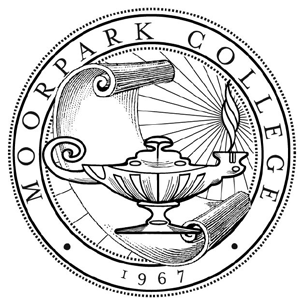 MOORPARK COLLEGEFiscal Planning CommitteeThe Fiscal Planning Committee makes recommendation on college-wide fiscal processes. Responsible to plan, monitor and evaluate the college- wide fiscal operations: Ed Code 53200(c): - processes for budget developmentFiscal Planning Membership / AttendancePositionNamePresentPositionNamePresentPositionNameNamePresentCo-ChairsNenagh Brown     XFaculty Dept Chair, Cord, or designee from each department:Faculty Dept Chair, Cord, or designee from each department:Faculty Dept Chair, Cord, or designee from each department:Comm Studies & Media ArtsRolland PetrelloRolland Petrello     XOleg Bespalov     XACCESSSilva ArzunyanVisual ArtsErika LizeeErika Lizee     XVP Academic Affairs*Mary Rees     XEATMGary WilsonPerforming ArtsNathan BowenNathan Bowen     XVP Business Services*Jennifer Clark     XKin/Health/AthleticsAdam Black     XPhysics/Ast/Engr/CSFarisa MoralesFarisa Morales     XVP of Student Support*Amanuel GebruBehavioral SciencesChad Basile / Dani Vieira   CB/DVSocial SciencesHugo HernandezHugo Hernandez      X    Academic Senate Pres.*Erik Reese     XBusiness Josepha Baca/Reet SumalStudent Health CenterAllison BartonAllison Barton      XClassified Senate Pres*Linda Resendiz     XChemistry/Earth Sci.Tiffany Pawluk/Roger Putnam   TPWorld LanguagesHelga WinklerHelga Winkler      XDean members:Oleg Bespalov     XEarly Childhood Dev.Cindy Sheaks-McGowan     X2 classified staff:Dina PielaetDina Pielaet      XHoward Davis     XCounselingJodi Dickey     XDeb BrackleyDeb Brackley      XCarol Higashida     XEnglish/ESLSydney Sims     XMatt Calfin     XEOPSAngie Rodriguez/Marnie Melendez  ARASMCJin KimJin KimPriscilla Mora     XHealth SciencesChristina Lee     XKhushnur Dadabhoy     XLibraryDanielle Kaprelian     X* Ex-officio, non-voting members* Ex-officio, non-voting members* Ex-officio, non-voting members* Ex-officio, non-voting membersMonica Garcia     XLife SciencesAudrey Chen     XGuests:Guests:Robert Cabral     XMathematicsPhil Abramoff     XFuture MeetingsFall semester: August 24; September 28; October 26; November 23Spring semester:January 25; February 22; March 22; May 10AGENDA ITEMDISCUSSION NOTESACTIONCALL TO ORDER, TIMELY BUSINESS, READING OF MINUTESCall to order   Public commentsBrown Act Teleconference Suspensions During a State of Emergency (Government Code Section 54953)Approval of joint EdCAP/Fiscal minutes: November 23, 2021Nov 23 minutes Meeting began at 1:08 pm.Mary Rees announced that MC has moved to next round for the Aspen Award. Alison Case Barton announced that the covid booster can be uploaded to the app. Instructors are asked to share this information with students as it assists in contact tracing. Committee members vote to continue meeting online for health and safety implications.  Vote to approve minutes.Roland Petrello moves to continue meeting online, Tiffany Pawluk seconds motion. No abstentions. Motion passes. Rolland Petrello moves to approve minutes, Hugo Hernandez seconds motion. Nenagh Brown abstains. Motion passes, minutes adoptedUNFINISHED BUSINESSClassified Prioritization DebriefVoting results Vision and Values DiscussionCurrent vision and valuesProgram Plan Process ReviewSimplified Program Planning Draft (Approved concept in Nov; these are drafts of updated docs)—first read Word doc program plan Excel resource requests TimelineIncorporating DEI workAdministrative validation of completionStrategic Direction Questions (PP Guiding Questions) Committee reviewed and voted on approximately 52 positions at the November meeting. Results are attached and have been forwarded to Dr. Sokenu for review at Executive Council. Khushnur Dadabhoy, Tiffany Pawluk, Hugo Hernandez, Ruth Bennington, Dina Pielaet have volunteered to assist Monica Garcia in this work group. Monica will reach out to Associated Students for a student to participate in this group. Linda Resendiz will reach out to classified staff for interested participants. A simplified process was approved in concept which included a template word doc for program plans. The Excel spreadsheet for resource requests was reviewed. FTCap recommended not to include anything under $1K on the spreadsheet. Requests for items under $1K should be addressed by Dept. Deans first. Information was received from 7 colleges regarding their deadlines; almost all colleges were in alignment with Moorpark’s fall timeline. Template forms should be available in late spring with data available by early summer. Khushnur Dadabhoy advocates for a spring timeline for the student service areas.Feedback from DEI workgroup was incorporated into proposed strategic direction questions wherever possible.Refer to F in annual program plan worddoc. There will not be structural changes in this final item relating to Administrator Feedback. The Research Office will contact Deans on Oct. 1 to let them know what program plans are outstanding. A revised list of strategic direction questions was presented. A CTE question was added. Comments were made regarding simplifying or reducing the number of questions. Sydney Sims suggested preceding each question with a subheading or focus area. Mary Rees suggests linking SWOT approach. There was a discussion about question #5 related to program collaboration and services. This question will be brought back to DEI workgroup to see if there is a concern and needs to be included. Hugo Hernandez suggested that the collaborative aspect could be folded into SWOT. The work group will reconvene and bring back proposals to the next meeting. Rolland Petrello will join the work group. NEW BUSINESSParticipatory Governance Organizational Structure: Joint EdCAP/Fiscal CommitteePG Handbook Extract   FTES ReportFTES report Governor’s Proposed Budget 2022-2023Summary DCAS UpdateCampus Environment CommitteeCommittee Notes Functional Map (from DCAP)—second readISER Functional Map ISER Overview and Initial ReviewTimeline (Priscilla)Folder structure (Erik)Review I.A.4 (Erik), I.B.2 (Priscilla), I.B.6 (Oleg), I.B.9 (Linda), QFE (Priscilla)The charge will need to be updated if committees continue to meet jointly. Nenagh Brown requests a workgroup to further investigate the charge. Linda Resendiz, Neal Stewart, Tiffany Pawluk, Ruth Bennington, Linda Sanders, Obalid Younan will serve on the workgroup with Nenagh. FTES report reviewed. Compared to 2019-20 we are down 17%. Marketing has prioritized making an impact on FTES through planning and outreach. Hold harmless funding will be extended beyond 2024-2025. Beginning in fiscal 2023, the Student Center Funding Formula (SCFF) will roll actual FTES into 3-year average. The Governor’s proposed January budget was reviewed. There is a surplus, % may go back to tax payers. There is a proposed 5.33% COLA, but our actual funding will be more like 4.33% because FTES is dropping. There will be an increase in contribution rate for STRS and PERS. Proposal includes extending “hold harmless,“ there will be different ways of calculating allocations. Concern expressed about decision to start FT faculty hiring now that Governor’s proposal is available. Julius will be making a final recommendation soon. Erik reported interesting total budget projections over the next few years, which had projections both including and excluding the new proposed hold harmless. Full documents for DCAS are available on boardocs. Environmental committee did not have quorum at last meeting, no official notes are available.Functional map displayed primary, secondary, and shared responsibilities of colleges and district. There were very few changes. Roles of board and colleges remain much the same. Call for approval of Functional Map. Functional Map approval will be forwarded to District-wide committee and become part of our ISER.Priscilla Mora reviewed the calendar. Next month, Academic Senate and Classified Senate will review Standards and QFE. At the next EdCAP/FP meeting district standards will be reviewed. Academic Senate will continue to have updates, Classified Senate will review District Standards. Local standards will be reviewed first, followed by District Standards.  Larger review will be at the Spring Planning Retreat on March 18. There will be a Town Hall on April 21. Editing and formatting will take place in summer. Review process takes place this semester. ISER is submitted in January 2023.The ACCJS ISER 2023 review calendar is located in the folder. Standards are listed in the evidence folder. Refer to IA4 standard which is in final form. The standard and evidence documentation, analysis and guiding questions are listed. Break out groups at next meeting for discussion of four standards.  Priscilla Mora reviewed the QFE which is required as part of accreditation process but not an assessed requirement and is separate from standards. QFE focuses on 2-3 student learning and achievement projects; also meant to be a 3-5 multi-year plan. IEP PRT plan forms the basis in working towards alignment and integrated planning. The focused projects were 1) the creation of an inclusive campus and culture, and 2) significant reduction of equity gaps in student outcomes, particularly in distance education by 2027.Ruth Bennington motions to further investigate meeting as a joint EdCAP/Fiscal committee. Sydney Sims seconds the motion. 29 approved the motion, 2 opposed, 1 abstention. Motion passes.Priscilla Mora moves to approve the VCCCD Functional Map, Deb Brackley seconds the motion. Motion passes unanimously. ANNOUNCEMENTSFUTURE AGENDA ITEMSADJOURNMENTMeeting adjourned at 2:59 pmPOSITION/DEPARTMENTCHAIR/DESIGNEEATTENDDEPARTMENTCHAIR/DESIGNEEATTENDDEPARTMENTCHAIR/DESIGNEEATTENDCo-Chair: Academic Senate PresidentErik ReeseXDirector, Facilities, Maintenance & OpsJohn SinutkoEnglish/ESLJeff BakerCo-Chair: Classified Senate PresidentLinda ResendizXFinancial AidKim KorinkeEnglish/ESLKara Lybarger-Monson (ALT)Co-Chair: VP Business ServicesJennifer ClarkXAthletics/KIN/HealthMatt CraterXACCESSSilva ArzunyanAFT Faculty Appointee (1)Hugo HernandezXPhysics/Astronomy/CS EngineeringHealth SciencesChristina LeeXSEIU Classified Appointee (1)Alejandra GonzalezXStudent Health CenterAllison Case BartonXMathematicsPhil AbramoffXAssociated Students RepresentativeMarina BaylessChemistry/Earth SciencesRob KeilChild DevCindy Sheaks-McGowanXClassified Supervisors’ Representative (2)Michele PerryCounselingTraci AllenEOPSMarnie MelendezClassified Supervisors’ Representative (2)Johanna PimentelXCounselingWendy Berg (Alt)EATMClassified Representatives (5)Ruth Houston-MuddXSocial SciencesHugo HernandezXBehavioral SciencesDani VieiraXClassified Representatives (5)Kris RomeroXSocial SciencesLee Ballestero (Alt)Life SciencesMelia TabbakhianClassified Representatives (5)Linda SandersXLibraryDanielle KaprelianXMedia & Comm StudiesNeal StewartXClassified Representatives (5)Obalid YounanXVisual ArtsErika LizeeXEx Officio (non-voting):Classified Representatives (5)Valerie NicollXPerforming ArtsNathan BowenXVP AAMary ReesXDean Appointees (3)Carol HigashidaXWorld LanguagesPerry BennettVP SSAmanuel GebruDean Appointees (3)Priscilla MoraXBusiness AdminRuth BenningtonXDean Appointees (3)Khushnur DadabhoyXLibraryJackie Kinsey                                                                 FISCAL PLANNING COMMITTEE                                                                 FISCAL PLANNING COMMITTEE                                                                 FISCAL PLANNING COMMITTEECOLLEGE-WIDE COMMITTEECHARGE AND SOURCE OF AUTHORITYMEMBERSHIPFiscal PlanningReports:Plans, monitors, and evaluates college-wide fiscal operationsThe Fiscal Planning Committee makes recommendations on college-wide fiscal processes. Responsible to plan, monitor and evaluate the college-wide fiscal operations: Ed Code 53200(c): - processes for budget developmentThe specific tasks of this committee are:Annually review the District Budget Allocation Model and make recommendations for changes as necessary;Reviewing reports on the development of the College General Fund budgets in alignment with District processes, and relaying information to constituent areas;Reviewing emergent budget needs and constraints;Implementing the annual Classified Hiring Prioritization process; andAnnually with the Education Committee on Accreditation and Planning, reviewing college resource recommendations in relation to the Strategic Plan for gap analysis and recommendations.Co-Chairs:Vice President, Business Services Academic Senate President Classified Senate PresidentMembers: Faculty Appointed by AFT (1) Associated Students Representative (1) Classified Supervisors’ Representative (2) Classified Representatives (5) Dean Appointees (3) Director of Facilities, Maintenance & Operations All Faculty Department Chairs and Coordinators or Designees Executive Vice President (Ex-officio, non-voting)